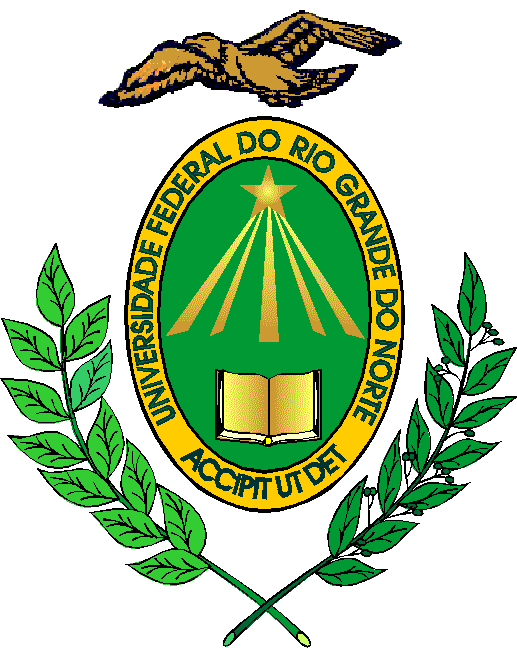 MINISTÉRIO DA EDUCAÇÃOUNIVERSIDADE FEDERAL DO RIO GRANDE DO NORTEPROGRAMA E RELAÇÃO DE TEMAS DA DIDÁTICA DEPARTAMENTO DE CIRURGIAEndereço: Sala da Pós-Graduação no prédio da Fonoaudiologia.CEP: 59012-300Fone: 3342-9701 / 991936213 E-mail: dcir@ccs.ufrn.br EDITAL No:029/2019-PROGESPCARREIRA:(  X  ) MAGISTÉRIO SUPERIOR    (    ) MAGISTÉRIO EBTT(    ) PROFISSIONAL DE NÍVEL SUPERIOR ESPECIALIZADOÁREA DE CONHECIMENTOANESTESIOLOGIAPROGRAMA DO PROCESSO SELETIVO (PROVA ESCRITA)1. ANATOMIA E FISIOLOGIA DO APARELHO RESPIRATÓRIO2. BLOQUEIO DE NERVOS PERIFÉRICOS3. ANESTESIA PARA CIRURGIA CARDIOVASCULAR4. HEMOSTASIA E ANTICOAGULAÇÃO5. COMPLICAÇÕES EM ANESTESIOLOGIA6. DORATENÇÃO: PROVA ESCRITA APLICÁVEL SOMENTE SE ÁREA DE CONHECIMENTO TIVER MAIS DE 12 (DOZE) CANDIDATOS INSCRITOSRELAÇÃO DE TEMAS PARA PROVA DIDÁTICA1. ANATOMIA E FISIOLOGIA DO APARELHO RESPIRATÓRIO2. BLOQUEIO DE NERVOS PERIFÉRICOS3. ANESTESIA PARA CIRURGIA CARDIOVASCULAR4. HEMOSTASIA E ANTICOAGULAÇÃO5. COMPLICAÇÕES EM ANESTESIOLOGIA6. DOR